So seh ich's 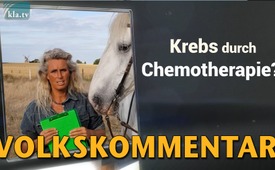 Krebs durch Chemotherapie?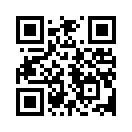 Menschen sterben immer häufiger an Krebs und die Pharmaindustrie boomt. Wissenschaftler aus aller Welt haben bewiesen, dass insbesondere zwei Chemotherapeutika in dem unglaublichen Verdacht stehen, mehr Krebs zu erzeugen! Doch weshalb werden sie weiterhin verschrieben? Stephi berichtet.Hallo, liebe Zuschauer, willkommen bei „So seh´ ich´s“. Ich heiße Stephi, und ich wollte euch was erzählen. Ich war gerade vor kurzem bei einer Beerdigung von einer 49-jährigen jungen Frau. Die hatte Krebs, der ist operiert worden, und dann ist sie bei der chemotherapeutischen Behandlung gestorben. Da mache ich mir so meine Gedanken. Und in dem Moment falle ich über einen Artikel, der heißt: „Krebs durch Chemotherapie?“ Ich dachte, ich lese nicht richtig. So, und da stand: Die „Dr. Rath Health Foundation“, eine internationale nichtkommerzielle Organisation für die Gesundheit der Menschen in aller Welt, hat mit einem internationalen Team von Wissenschaftlern eine Studie gemacht. In der Studie sind diese beiden sehr häufig verwendeten und hochgiftigen Chemotherapeutika, Paclitaxel und Doxorubicin untersucht worden. Dieses Ergebnis war so, dass sie Krebs vermehren und verursachen können durch sich selbst.  Gerade bei Brustkrebs können durch die Bildung bestimmter Proteine, die dann frei im Körper zirkulieren, weitere Krebsgeschwüre angeregt werden. Ja, ich frage mich natürlich, wie das möglich ist. Dieser Artikel stand in dem Nature Cell Biology Magazin und hat mich sehr berührt.  Ja, weshalb stoppen die Pharmaunternehmen diese Vermarktung und die Bewerbung von diesen Medikamenten nicht? Das kann ich mir nicht erklären. Bei Hochrechnung ist es so, dass wir im Jahr 2022 über 200 Mrd. Euro Kosten im onkologischen Markt haben. Ja, bei mir stellt sich da die Frage, ob es hier vielleicht wirklich nur um den Profit geht. Was meint ihr? O.k. Ich wünsch euch alles Gute, tschüs.von ts./kno.Quellen:https://www.dr-rath-foundation.org/2019/01/new-study-confirms-chemotherapy-encourages-spread-of-cancer/
https://www.nature.com/articles/s41556-018-0256-3
https://www.outsourcing-pharma.com/Article/2018/05/29/Global-oncology-market-to-reach-200bn-by-2022-Iqvia-reportDas könnte Sie auch interessieren:#Krebs - www.kla.tv/Krebs

#Pharma - www.kla.tv/Pharma

#Chemotherapie - www.kla.tv/Chemotherapie

#SoSehIchs - seh ich's - www.kla.tv/SoSehIchsKla.TV – Die anderen Nachrichten ... frei – unabhängig – unzensiert ...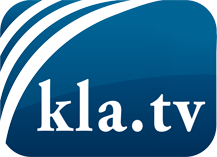 was die Medien nicht verschweigen sollten ...wenig Gehörtes vom Volk, für das Volk ...tägliche News ab 19:45 Uhr auf www.kla.tvDranbleiben lohnt sich!Kostenloses Abonnement mit wöchentlichen News per E-Mail erhalten Sie unter: www.kla.tv/aboSicherheitshinweis:Gegenstimmen werden leider immer weiter zensiert und unterdrückt. Solange wir nicht gemäß den Interessen und Ideologien der Systempresse berichten, müssen wir jederzeit damit rechnen, dass Vorwände gesucht werden, um Kla.TV zu sperren oder zu schaden.Vernetzen Sie sich darum heute noch internetunabhängig!
Klicken Sie hier: www.kla.tv/vernetzungLizenz:    Creative Commons-Lizenz mit Namensnennung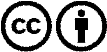 Verbreitung und Wiederaufbereitung ist mit Namensnennung erwünscht! Das Material darf jedoch nicht aus dem Kontext gerissen präsentiert werden. Mit öffentlichen Geldern (GEZ, Serafe, GIS, ...) finanzierte Institutionen ist die Verwendung ohne Rückfrage untersagt. Verstöße können strafrechtlich verfolgt werden.